2023-2024 Lunch Pass Guidelines and Rules        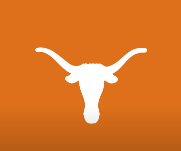 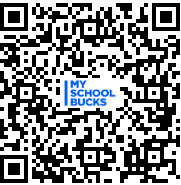 The 2023-2024 Harmony High School schedule will have two-30-minute lunch periods. Eligible Sophomores, Juniors and Seniors will be allowed to leave campus during lunch for $10 paid with MySchoolBucks.                For students to be eligible for this privilege, they must meet the following requirements:           Sophomores: Minimum 3.0 GPA    Juniors: Minimum 2.5 GPA   Seniors: Minimum 2.0 GPARulesNo more than 5 absences per 9-week periodNo food or drink allowed back on campusMust have a school provided lunch pass ID to exit campusMay not return to campus late for class (3rd Tardy will result in loss of pass)Any D’s or F’s on progress report or report card will result in suspension of privileges until next grade reviewTRANSPORTING INELIGIBLE STUDENTS AWAY FROM SCHOOL PREMISES WILL RESULT IN LOSS OF PRIVILEGE FOR THE ENTIRE YEAR.             Parent/ Guardian: you must sign form in front of a Notary Public.State of Florida, County of ____________________________________I, ___________________________________________, being duly sworn, state that I am the father, mother, or legal guardian of _____________________ grade_____ Student ID_________Print Student’s Name____________________________________And hereby give my consent for my student to be absent from the school premises during his/her assigned lunch period.  By signing this form, I hereby release the School District of Osceola County, and its officers, agents, employees and assigns from responsibility while my student is away from the school premises.I understand that the privilege accorded pursuant to this permission form may be revoked at any time.  I have read and signed the attached guidelines and rules form.  Determination to revoke/suspend pass shall be made by the school administration, whose determination shall be final.This form is valid for one (1) school year.Signature of parent/guardian_______________________________________Date:_____________________Sworn to and subscribed before me on ___________________________. 20___________By________________________________________________________. He/She is personally known to me or has produced ___________________________________________________   as Identification.	   Notary Signature					                                   Name of Notary